Асимметричный переходник с роликовым кольцевым уплотнением USA 150-100Комплект поставки: 1 штукАссортимент: К
Номер артикула: 0055.0500Изготовитель: MAICO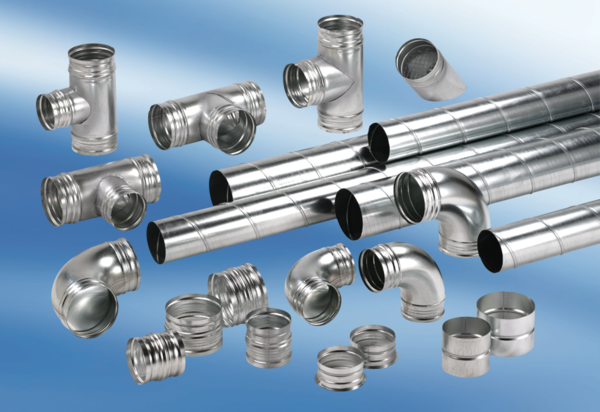 